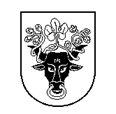 Pasvalio rajono savivaldybės tarybaSprendimasDėl pasvalio rajono savivaldybės BERNARDO BRAZDŽIONIO LITERATŪROS PREMIJOS NUOSTATŲ PATVIRTINIMO2017 m. vasario 13 d.	Nr. T1-15 PasvalysVadovaudamasi Lietuvos Respublikos vietos savivaldos įstatymo 16 straipsnio 2 dalies 17 punktu ir 4 dalimi, atsižvelgdami į Pasvalio rajono savivaldybės kultūros tarybos 2017 m. sausio 16 d. posėdžio protokolą Nr. TK-1, Pasvalio rajono savivaldybės taryba nusprendžiapatvirtinti Pasvalio rajono savivaldybės Bernardo Brazdžionio literatūros premijos nuostatus (pridedama).Savivaldybės meras 								 Gintautas GegužinskasPatvirtintaPasvalio rajono savivaldybės tarybos2017 m. vasario 13 d. sprendimu Nr. T1-15 pasvalio rajono savivaldybės BERNARDO BRAZDŽIONIO LITERATŪROS PREMIJOS SKYRIMO NUOSTATAII. BENDROSIOS NUOSTATOS1. Pasvalio rajono savivaldybės Bernardo Brazdžionio literatūrinę premiją steigia Pasvalio rajono savivaldybės taryba, įvertindama Bernardo Brazdžionio kūrybą kaip savitą ir individualų reiškinį lietuvių literatūroje ir jo paties indėlį garsinant Pasvalio kraštą kaip turintį gilias literatūrines tradicijas.2. Bernardo Brazdžionio literatūros premijos skyrimo nuostatai (toliau – Nuostatai) nustato Pasvalio rajono savivaldybės (toliau – Savivaldybė) steigiamos Bernardo Brazdžionio literatūros premijos dydį ir skyrimo tvarką. 3. Bernardo Brazdžionio literatūros premija (toliau – premija) skiriama Bernardo Brazdžionio lietuvybės, gimtosios kalbos, pilietiškumo tradicijas tęsiančiam, tradicines vertybes puoselėjančiam Lietuvos autoriui už naują pastarųjų trijų metų aukšto profesinio lygio grožinės literatūros kūrinį (knygą) ar literatūrologijos kūrinį (knygą) (toliau – kūrinys).4. Premijos dydis yra 2 000 tūkst. Eur. 5. Premija mokama iš Savivaldybės biudžeto asignavimų, skirtų Kultūros programai.6. Laureatui premija paprastai įteikiama vasario mėnesį.7. Premija teikiama kas dvejus metus.II. PREMIJOS SKYRIMO TVARKA8. Pasvalio rajono savivaldybės administracija kas dvejus metus skelbia konkursą Bernardo Brazdžionio literatūros premijai gauti. Konkursas paskelbiamas iki rugsėjo 1 d. 9. Kandidatus gauti premiją turi teisę siūlyti Lietuvos leidyklos, kūrėjų organizacijos, visuomeninės organizacijos, mokyklos, bibliotekos, taip pat patys autoriai. 10. Jeigu paraišką teikia pats autorius, jis turi pridėti kompetentingo asmens ar kūrybinės sąjungos rekomendaciją. Paraiškos užpildomos pagal Nuostatų 1 priede pateiktą paraiškos formą.11. Paraiškos ir 3 kūrinio egzemplioriai pateikiami Savivaldybės administracijos Kultūros ir jaunimo reikalų skyriui. Paraiškos forma ir jos priėmimo terminas (termino pabaiga negali būti vėlesnė kaip spalio 1 d.) skelbiami spaudoje ir Savivaldybės interneto svetainėje www.pasvalys.lt. 12. Paraiškas ir kūrinius vertina, siūlymus dėl premijos skyrimo Savivaldybės tarybai teikia Savivaldybės Bernardo Brazdžionio literatūros premijos vertinimo komisija (toliau – Komisija), sudaryta iš 2 Lietuvos rašytojų sąjungos narių ir 3 Savivaldybės atstovų. Komisiją sudaro ir jos nuostatus tvirtina Savivaldybės taryba.13. Premija skiriama tik fiziniams asmenims.14. Premija skiriama neatsižvelgiant į kitas pretendento gautas premijas.15. Premija tam pačiam autoriui antrą kartą neskiriama.16. Bernardo Brazdžionio literatūros premiją, atsižvelgdama į Komisijos siūlymą, skiria Pasvalio rajono savivaldybės taryba.III. PATEIKTŲ DOKUMENTŲ VERTINIMO TVARKA17. Komisija sudaroma Savivaldybės tarybos įgaliojimų laikotarpiui.18. Komisijos nariai iki posėdžio dienos privalo susipažinti su pateiktais kūriniais Bernardo Brazdžionio premijai gauti.19. Komisija savo siūlymą dėl premijos skyrimo pateikia per 60 dienų nuo paskutinės paraiškų priėmimo dienos.20. Komisija, įvertinusi pasiūlytus kandidatus, pateiktų kūrinių atitikimą šių Nuostatų 3 punkto reikalavimams, išrenka premijos laureatą ir teikia siūlymą Savivaldybės tarybai. Savivaldybės tarybos sprendimo projektą rengia ir teikia jį svarstyti Savivaldybės administracijos Kultūros ir jaunimo reikalų skyrius. ________________________________Pasvalio rajono savivaldybės Bernardo Brazdžionio literatūrinės premijosskyrimo nuostatų1 priedasPARAIŠKA GAUTI BERNARDO BRAZDŽIONIO LITERATŪRINĘ PREMIJĄ _____________________(Data)1.	Pretendento vardas, pavardė ___________________________________________________2.	Namų adresas, telefonas, faksas, el. paštas ________________________________________ 3.	Darbovietė, adresas, telefonas, faksas, el. paštas ___________________________________ 4.	Konkursui siūlomo kūrinio pavadinimas, išleidimo metai, leidykla_____________________ __________________________________________________________________________ 5.	Organizacijos pavadinimas, adresas, telefonas, faksas, el. paštas (pildoma, jei paraišką teikia organizacija) ___________________________________________________________________ _____________________________________________________________________________ 6.	Jei paraišką teikia pats pretendentas, pridedama kompetentingo asmens ar kūrybinės sąjungos rekomendacija.Tvirtinu, kad pateikta informacija yra tiksli ir teisinga:(Parašas)Teikiančio asmens (teikiančios organizacijos vadovo) vardas, pavardė